г. Москва, 03 июня  2015 г.                                                                                                                                                        Место проведения: Конгресс - центр Технополис Москва,                                                              Волгоградский проспект, д. 42 корп. 13, м. Текстильщики.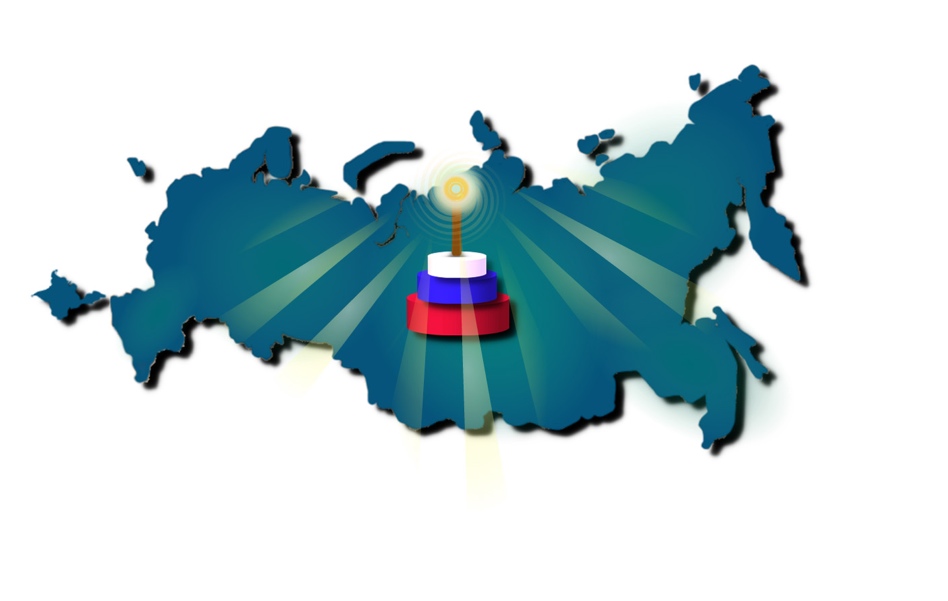    Вторая Ежегодная Конференция                                                                                                                                             «ИНЖИНИРИНГ В ЭКОНОМИКЕ РОССИИ»Тема: ЦЕНТРЫ ИНЖИНИРИНГА ДЛЯ РАЗВИТИЯ ОТЕЧЕСТВЕННЫХ ПРЕДПРИЯТИЙ      (проект программы от 27.05.2015 г.)09:00 – 10:00Регистрация участников, приветственный кофе09:20 – 09:50Совещание руководителей центров инжиниринга и прототипирования.   «О создании ассоциации центров инжиниринга и прототипирования».   К участию приглашены руководители профильных департаментов Министерств РФ: Н.И Ларионова, Осьмаков В.С, Е.В. Калмычков * Участие в совещании по отдельной регистрации через организаторов КонференцииОрганизаторы: Фонд содействия развитию малых форм предприятий в научно-технической сфере, Ассоциация инновационных регионов России, отраслевое отделение «Инжиниринг» Деловая Россия, НП «Международный Центр Инжиниринга и Инноваций»10:00 – 10:10Открытие Конференции. Вступительное слово организаторов: Общероссийская общественная организация «Деловая Россия», Департамент науки, промышленности и предпринимательства г. Москвы, Некоммерческое партнерство «Международный Центр Инжиниринга и Инноваций», Технополис МоскваI частьI часть10:10 – 10:40Блиц - дискуссия:«Успешные практики: предприятия и центры инжиниринга  – есть контакт!»Модератор: Иван Михайлович Бортник - Исполнительный директор Ассоциации инновационных регионов РоссииУчастники дискуссии: руководители  производственных предприятий и инжиниринговых компаний, которые расскажут о своем опыте сотрудничества с центрами инжиниринга10:40 – 12:00Панельная дискуссия «Зачем России нужны Центры  Инжиниринга»?1-я часть (40 мин.) Представители Министерств  Модератор:  Наталья Лимовна Кириллова - Председатель отраслевого отделения «Инжиниринг» Деловая Россия1. Министерство промышленности и торговли РФ -                     Василий Сергеевич Осьмаков - Директор Департамента стратегического развития и проектного управления: «Дорожная карта развития Инжиниринга: вчера-сегодня-завтра»;2. Министерство экономического развития РФ -                          Наталья Игоревна Ларионова - Директор Департамента развития малого и среднего предпринимательства и конкуренции: «РЦИ, как  инфраструктура поддержки МСП – перспективы развития»;3. Министерство образования и науки РФ -Евгений Владимирович Калмычков - Заместитель директора департамента стратегии анализа и прогноза: «Центры Инжиниринга на базе ВУЗов – строим мост между наукой и производством»;4. Министерство сельского хозяйства РФ - Григорий Иванович Сенченя - Директор Департамента научно-технологической политики и образования: «О создании РЦИ АПК в субъектах РФ. Чем поможет Инжиниринг АПК? »;5. Правительство Республики Башкортостан - Дмитрий Владимирович Шаронов - Заместитель Премьер-министра Правительства Республики Башкортостан.2-я часть (35 мин.): Представители Институтов развития Модератор: Владимир Иванович Довгий – Заместитель Генерального директора ОАО «Межведомственный аналитический центр»6. Фонд содействия развитию малых форм предприятий в научно-технической сфере - Сергей Геннадьевич Поляков - Генеральный директор: «Актуальные конкурсы Фонда в поддержку коммерциализации НИОКР и кооперации. Кого ждет победа?»;7. «Российский фонд технологического развития (РФТР)» - Семен Львович Мушер - Заместитель директора по развитию и взаимодействию с регионами: «О проектах Фонда для поддержки развития промышленности  РФ. Какие проекты поддерживает государство?»;8. РВК  - Александр Аркадьевич Локтев - Директор «Инфрафонда РВК»:  «О поддержке РВК частных инжиниринговых центров и компаний. В кого инвестирует государство?»;9. ОАО «МСП Банк» – Алексей Олегович Исаев - Заместитель руководителя центра отраслевых и региональных программ: «Специфика кредитования инвестиционных проектов предприятий МСП – чем поможет инжиниринг?»;10. НДКО Агентство кредитных гарантий - «За какие инвестиционные проекты МСП сегодня поручается Государство?»12:00 – 12:30Кофе-брейк  (работает площадка “Open Engineering” портала EnginRussia.Ru)Пресс-подходы к представителям министерств и институтов развитияII частьII часть«Какие они – Центры Инжиниринга?«Какие они – Центры Инжиниринга?12:30 – 14:00Доклады и презентации центров инжиниринга об опыте сотрудничества с предприятиями (7 презентаций + 20 минут вопросы из зала)Модератор: Владимир Александрович Пастухов - ОАО «Межведомственный аналитический центр»1. Региональные центры Инжиниринга  по программе Министерства   экономического развития РФ; 2. Центры Инжиниринга при ВУЗах по программе Министерства промышленности и торговли РФ и Министерства образования и науки РФ;3.    Центры инжиниринга в рамках кластеров;4.    Частные центры инжиниринга.14:00 – 15:00Перерыв:  Кофе-брейк14:30 – 15:00Для желающих экскурсия на электрокарах по Технополис Москва14:30 – 15:00Мастер-класс от компании Альт-Инвест «Оценка инвестиционных проектов». Рябых Дмитрий Алексеевич – Генеральный директор ООО "Альт-Инвест"14:30 – 15:00Мастер-класс господина Хельмута Дингера: «Успешная стратегия развития для малых и средних производственных  предприятий с опорой  на инжиниринг и инновации»III частьIII частьТематическая секция:  «Импортозамещение» – Есть идеи от инжиниринга?Тематическая секция:  «Импортозамещение» – Есть идеи от инжиниринга?15:00 – 16:00Модератор: Татьяна Петровна Вьюгина – исполнительный директор НП «Международный Центр Инжиниринга и Инноваций»Участники: Антон Викторович Данилов-Данильян – Сопредседатель Деловой России, Руководитель рабочей группы Минпромторга России по политике «Импортозамещения»;Наталья Лимовна Кириллова - Председатель отраслевого отделения «Инжиниринг» ФМоС «Деловая Россия», Председатель президиума НП «МЦ Инжиниринга и Инноваций»; Руководители производственных предприятий, центров инжиниринга и инжиниринговых компаний.IV частьIV частьТематическая секция:  «В инженеры – хорошо, пусть меня научат!»Тематическая секция:  «В инженеры – хорошо, пусть меня научат!»16:00 – 16:45Современные методы подготовки и повышения квалификации инженерных кадров для инжиниринговых компаний и производственных предприятий России – совместные международные программы.  Участники дискуссии: Хельмут Дингер – Директор Международной академии Рейнско-Вестфальского технического университета г. Аахена (Германия); Вальтер Рац – Директор Московской высшей школы инжиниринга;                Владимир Иванович Ковалёв  – Директор  Российско - Германского Консорциума, Алексей Сергеевич Поляков – Руководитель международных программ Международного Центра Инжиниринга и Инноваций;                                   Представители Ассоциации инновационных регионов России.16:45 – 17:00Подведение итогов Конференции (предложения участников в резолюцию)17:00 – 18:00Свободное общение участников Конференции (чай/кофе)